ACTA DE EVALUACIÓN DE CANDIDATOS CONVOCATORIA ESTÍMULO A ESTUDIANTESConvocatoria Auxiliar de Posgrado_Proyecto_INVDER3426_2ACTA DE EVALUACIÓN DE CANDIDATOS CONVOCATORIA ESTÍMULO A ESTUDIANTESConvocatoria Auxiliar de Posgrado_Proyecto_INVDER3426_2ACTA DE EVALUACIÓN DE CANDIDATOS CONVOCATORIA ESTÍMULO A ESTUDIANTESConvocatoria Auxiliar de Posgrado_Proyecto_INVDER3426_2ACTA DE EVALUACIÓN DE CANDIDATOS CONVOCATORIA ESTÍMULO A ESTUDIANTESConvocatoria Auxiliar de Posgrado_Proyecto_INVDER3426_2ACTA DE EVALUACIÓN DE CANDIDATOS CONVOCATORIA ESTÍMULO A ESTUDIANTESConvocatoria Auxiliar de Posgrado_Proyecto_INVDER3426_2ACTA DE EVALUACIÓN DE CANDIDATOS CONVOCATORIA ESTÍMULO A ESTUDIANTESConvocatoria Auxiliar de Posgrado_Proyecto_INVDER3426_2CÓDIGO DEL PROYECTO CÓDIGO DEL PROYECTO CÓDIGO DEL PROYECTO INV-DER-3426INV-DER-3426INV-DER-3426TÍTULO DEL PROYECTO TÍTULO DEL PROYECTO TÍTULO DEL PROYECTO IMPLICACIONES ÉTICAS Y JURÍDICAS DEL IUS POST BELLUM PARA UNA TRANSFORMACIÓN DE LAS FUERZAS MILITARES DE COLOMBIAIMPLICACIONES ÉTICAS Y JURÍDICAS DEL IUS POST BELLUM PARA UNA TRANSFORMACIÓN DE LAS FUERZAS MILITARES DE COLOMBIAIMPLICACIONES ÉTICAS Y JURÍDICAS DEL IUS POST BELLUM PARA UNA TRANSFORMACIÓN DE LAS FUERZAS MILITARES DE COLOMBIANOMBRE COMPLETO DEL INVESTIGADOR.NOMBRE COMPLETO DEL INVESTIGADOR.NOMBRE COMPLETO DEL INVESTIGADOR.Jorge Orlando Contreras SarmientoJorge Orlando Contreras SarmientoJorge Orlando Contreras Sarmiento1. TIPO DE VINCULACIÓN:1. TIPO DE VINCULACIÓN:Auxiliar de investigación de posgrado (un (1) cupo).Auxiliar de investigación de posgrado (un (1) cupo).Auxiliar de investigación de posgrado (un (1) cupo).Auxiliar de investigación de posgrado (un (1) cupo).2. PERFIL2. PERFIL2. PERFIL2. PERFIL2. PERFIL2. PERFILEstudiante activo* en uno de los programas de las Maestrías de las Facultades de Derecho, Relaciones Internacionales o Educación y Humanidades de la Universidad Militar Nueva Granada, con buen desempeño académico, buena capacidad de redacción de textos académicos y científicos. Con disposición para dar resultados investigativos en temas de análisis sobre fenómenos sociales y otros temas relacionados, según los criterios establecidos en la presente convocatoria. Buen manejo de herramientas informáticas. Capacidad para realizar búsquedas en bases virtuales.  Capacidad para trabajo autónomo y en equipo.Estudiante activo* en uno de los programas de las Maestrías de las Facultades de Derecho, Relaciones Internacionales o Educación y Humanidades de la Universidad Militar Nueva Granada, con buen desempeño académico, buena capacidad de redacción de textos académicos y científicos. Con disposición para dar resultados investigativos en temas de análisis sobre fenómenos sociales y otros temas relacionados, según los criterios establecidos en la presente convocatoria. Buen manejo de herramientas informáticas. Capacidad para realizar búsquedas en bases virtuales.  Capacidad para trabajo autónomo y en equipo.Estudiante activo* en uno de los programas de las Maestrías de las Facultades de Derecho, Relaciones Internacionales o Educación y Humanidades de la Universidad Militar Nueva Granada, con buen desempeño académico, buena capacidad de redacción de textos académicos y científicos. Con disposición para dar resultados investigativos en temas de análisis sobre fenómenos sociales y otros temas relacionados, según los criterios establecidos en la presente convocatoria. Buen manejo de herramientas informáticas. Capacidad para realizar búsquedas en bases virtuales.  Capacidad para trabajo autónomo y en equipo.Estudiante activo* en uno de los programas de las Maestrías de las Facultades de Derecho, Relaciones Internacionales o Educación y Humanidades de la Universidad Militar Nueva Granada, con buen desempeño académico, buena capacidad de redacción de textos académicos y científicos. Con disposición para dar resultados investigativos en temas de análisis sobre fenómenos sociales y otros temas relacionados, según los criterios establecidos en la presente convocatoria. Buen manejo de herramientas informáticas. Capacidad para realizar búsquedas en bases virtuales.  Capacidad para trabajo autónomo y en equipo.Estudiante activo* en uno de los programas de las Maestrías de las Facultades de Derecho, Relaciones Internacionales o Educación y Humanidades de la Universidad Militar Nueva Granada, con buen desempeño académico, buena capacidad de redacción de textos académicos y científicos. Con disposición para dar resultados investigativos en temas de análisis sobre fenómenos sociales y otros temas relacionados, según los criterios establecidos en la presente convocatoria. Buen manejo de herramientas informáticas. Capacidad para realizar búsquedas en bases virtuales.  Capacidad para trabajo autónomo y en equipo.Estudiante activo* en uno de los programas de las Maestrías de las Facultades de Derecho, Relaciones Internacionales o Educación y Humanidades de la Universidad Militar Nueva Granada, con buen desempeño académico, buena capacidad de redacción de textos académicos y científicos. Con disposición para dar resultados investigativos en temas de análisis sobre fenómenos sociales y otros temas relacionados, según los criterios establecidos en la presente convocatoria. Buen manejo de herramientas informáticas. Capacidad para realizar búsquedas en bases virtuales.  Capacidad para trabajo autónomo y en equipo.3. CRITERIOS DE EVALUACIÓN3. CRITERIOS DE EVALUACIÓN3. CRITERIOS DE EVALUACIÓN3. CRITERIOS DE EVALUACIÓN3. CRITERIOS DE EVALUACIÓN3. CRITERIOS DE EVALUACIÓNNOMBRE CANDIDATO 1: ELKIN STEED MORENO GARCÍA c.c. 79798275NOMBRE CANDIDATO 1: ELKIN STEED MORENO GARCÍA c.c. 79798275NOMBRE CANDIDATO 1: ELKIN STEED MORENO GARCÍA c.c. 79798275NOMBRE CANDIDATO 1: ELKIN STEED MORENO GARCÍA c.c. 79798275NOMBRE CANDIDATO 1: ELKIN STEED MORENO GARCÍA c.c. 79798275NOMBRE CANDIDATO 1: ELKIN STEED MORENO GARCÍA c.c. 79798275REQUISITOSCRITERIOS DE CLASIFICACIÓNCRITERIOS DE CLASIFICACIÓNCRITERIOS DE CLASIFICACIÓNCRITERIOS DE CLASIFICACIÓNCALIFICACIÓN CUALITATIVA(Cumple/Rechazado)DE HABILITACIÓNDocumentos a presentar por el candidato: La postulación deberá contener TODOS los documentos exigidos en la Resolución 840 de 2020 del UMNG, así como los adicionados en la presente convocatoria. Documentos a presentar por el candidato: La postulación deberá contener TODOS los documentos exigidos en la Resolución 840 de 2020 del UMNG, así como los adicionados en la presente convocatoria. Documentos a presentar por el candidato: La postulación deberá contener TODOS los documentos exigidos en la Resolución 840 de 2020 del UMNG, así como los adicionados en la presente convocatoria. Documentos a presentar por el candidato: La postulación deberá contener TODOS los documentos exigidos en la Resolución 840 de 2020 del UMNG, así como los adicionados en la presente convocatoria. CumpleDE HABILITACIÓNPerfil del candidato: El candidato debe cumplir con el perfil requerido por la Universidad en la presente invitación. En caso de no cumplir con dichas condiciones incurrirá en causal de rechazo.Perfil del candidato: El candidato debe cumplir con el perfil requerido por la Universidad en la presente invitación. En caso de no cumplir con dichas condiciones incurrirá en causal de rechazo.Perfil del candidato: El candidato debe cumplir con el perfil requerido por la Universidad en la presente invitación. En caso de no cumplir con dichas condiciones incurrirá en causal de rechazo.Perfil del candidato: El candidato debe cumplir con el perfil requerido por la Universidad en la presente invitación. En caso de no cumplir con dichas condiciones incurrirá en causal de rechazo.CumpleDE HABILITACIÓNCumplimiento de los requisitos mínimos exigibles: El candidato debe cumplir con los requisitos mínimos exigibles. En caso de no cumplir con dichas condiciones incurrirá en causal de rechazo.Cumplimiento de los requisitos mínimos exigibles: El candidato debe cumplir con los requisitos mínimos exigibles. En caso de no cumplir con dichas condiciones incurrirá en causal de rechazo.Cumplimiento de los requisitos mínimos exigibles: El candidato debe cumplir con los requisitos mínimos exigibles. En caso de no cumplir con dichas condiciones incurrirá en causal de rechazo.Cumplimiento de los requisitos mínimos exigibles: El candidato debe cumplir con los requisitos mínimos exigibles. En caso de no cumplir con dichas condiciones incurrirá en causal de rechazo.CumpleADMITIDOSI: XSI: XSI: XSI: XNO: 3. CRITERIOS DE EVALUACIÓN3. CRITERIOS DE EVALUACIÓN3. CRITERIOS DE EVALUACIÓN3. CRITERIOS DE EVALUACIÓN3. CRITERIOS DE EVALUACIÓN3. CRITERIOS DE EVALUACIÓNNOMBRE CANDIDATO 2: SOLBEY C. AGUILAR AGUILAR c.c. 24.652.248NOMBRE CANDIDATO 2: SOLBEY C. AGUILAR AGUILAR c.c. 24.652.248NOMBRE CANDIDATO 2: SOLBEY C. AGUILAR AGUILAR c.c. 24.652.248NOMBRE CANDIDATO 2: SOLBEY C. AGUILAR AGUILAR c.c. 24.652.248NOMBRE CANDIDATO 2: SOLBEY C. AGUILAR AGUILAR c.c. 24.652.248NOMBRE CANDIDATO 2: SOLBEY C. AGUILAR AGUILAR c.c. 24.652.248REQUISITOSCRITERIOS DE CLASIFICACIÓNCRITERIOS DE CLASIFICACIÓNCRITERIOS DE CLASIFICACIÓNCALIFICACIÓN CUALITATIVA(Cumple/Rechazado)CALIFICACIÓN CUALITATIVA(Cumple/Rechazado)DE HABILITACIÓNDocumentos a presentar por el candidato: La postulación deberá contener TODOS los documentos exigidos en la Resolución 840 de 2020 del UMNG, así como los adicionados en la presente convocatoria.Documentos a presentar por el candidato: La postulación deberá contener TODOS los documentos exigidos en la Resolución 840 de 2020 del UMNG, así como los adicionados en la presente convocatoria.Documentos a presentar por el candidato: La postulación deberá contener TODOS los documentos exigidos en la Resolución 840 de 2020 del UMNG, así como los adicionados en la presente convocatoria.Rechazado  Falta carnet estudiantil, la carta de presentación no especifica que el desempeño como Auxiliar de investigación no interfiere con el normal desarrollo de su actividad académica, la carta no viene avalada por el decano y la directora de posgradosRechazado  Falta carnet estudiantil, la carta de presentación no especifica que el desempeño como Auxiliar de investigación no interfiere con el normal desarrollo de su actividad académica, la carta no viene avalada por el decano y la directora de posgradosDE HABILITACIÓNPerfil del candidato: El candidato debe cumplir con el perfil requerido por la Universidad en la presente invitación. En caso de no cumplir con dichas condiciones incurrirá en causal de rechazo.Perfil del candidato: El candidato debe cumplir con el perfil requerido por la Universidad en la presente invitación. En caso de no cumplir con dichas condiciones incurrirá en causal de rechazo.Perfil del candidato: El candidato debe cumplir con el perfil requerido por la Universidad en la presente invitación. En caso de no cumplir con dichas condiciones incurrirá en causal de rechazo.CumpleCumpleDE HABILITACIÓNCumplimiento de los requisitos mínimos exigibles: El candidato debe cumplir con los requisitos mínimos exigibles. En caso de no cumplir con dichas condiciones incurrirá en causal de rechazo.Cumplimiento de los requisitos mínimos exigibles: El candidato debe cumplir con los requisitos mínimos exigibles. En caso de no cumplir con dichas condiciones incurrirá en causal de rechazo.Cumplimiento de los requisitos mínimos exigibles: El candidato debe cumplir con los requisitos mínimos exigibles. En caso de no cumplir con dichas condiciones incurrirá en causal de rechazo.Rechazado de acuerdo con el ítem primero de documentos a presentarRechazado de acuerdo con el ítem primero de documentos a presentarADMITIDOSI:SI:SI:NO: XNO: XCANDIDATO ELEGIDO: ELKIN STEED MORENO GARCÍA c.c. 79798275CANDIDATO ELEGIDO: ELKIN STEED MORENO GARCÍA c.c. 79798275CANDIDATO ELEGIDO: ELKIN STEED MORENO GARCÍA c.c. 79798275OBSERVACIONES:  NingunaOBSERVACIONES:  NingunaOBSERVACIONES:  NingunaCiudad y fecha: Bogotá, 21 de octubre de 2021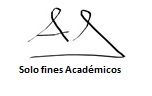 Hora: 11:30 amLugar: Cll. 100Firmas______________________________________Andrés González Serrano DIRECTOR CENTRO DE INVESTIGACIONESProyecto de Investigación (INVDER3426)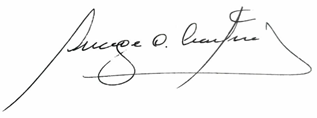 _________________________________Jorge Orlando Contreras INVESTIGADOR/A PRINCIPALProyecto de Investigación (INVDER3426)Firmas______________________________________Andrés González Serrano DIRECTOR CENTRO DE INVESTIGACIONESProyecto de Investigación (INVDER3426)_________________________________Jorge Orlando Contreras INVESTIGADOR/A PRINCIPALProyecto de Investigación (INVDER3426)Firmas______________________________________Andrés González Serrano DIRECTOR CENTRO DE INVESTIGACIONESProyecto de Investigación (INVDER3426)_________________________________Jorge Orlando Contreras INVESTIGADOR/A PRINCIPALProyecto de Investigación (INVDER3426)